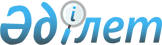 Алматы қаласы мәслихатының 2020 жылғы 14 желтоқсандағы № 517 "Алматы қаласының 2021-2023 жылдарға арналған бюджеті туралы" шешіміне өзгерістер енгізу туралы
					
			Мерзімі біткен
			
			
		
					VII сайланған Алматы қаласы мәслихатының ХIII сессиясының 2021 жылғы 14 желтоқсандағы № 98 шешiмi. Қазақстан Республикасының Әділет министрлігінде 2021 жылғы 14 желтоқсанда № 25768 болып тіркелді. Мерзімі өткендіктен қолданыс тоқтатылды
      ШЕШТІ: 
      1. Алматы қаласы мәслихатының 2020 жылғы 14 желтоқсандағы № 517 "Алматы қаласының 2021-2023 жылдарға арналған бюджеті туралы" шешіміне (Нормативтік құқықтық актілердің мемлекеттік тіркеу тізілімінде № 1673 болып тіркелген), келесі өзгерістер енгізілсін:
      1-тармақ жаңа редакцияда жазылсын:
      "1. Алматы қаласының 2021-2023 жылдарға арналған бюджеті осы шешімнің 1, 2 және 3-қосымшаларына сәйкес, оның ішінде 2021 жылға келесі көлемдерде бекітілсін:
      1) кірістер – 915 854 181 мың теңге, оның ішінде:
      салықтық түсімдер – 714 932 939 мың теңге;
      салықтық емес түсімдер – 14 570 690 мың теңге;
      негізгі капиталды сатудан түсетін түсімдер – 21 429 764 мың теңге;
      трансферттер түсімдері – 164 920 788 мың теңге;
      2) шығындар – 940 641 554,4 мың теңге;
      3) таза бюджеттік кредиттеу – 20 533 753 мың теңге;
      4) қаржы активтерімен операциялар бойынша сальдо – 21 638 225 мың теңге, оның ішінде:
      қаржы активтерін сатып алу – 21 925 225 мың теңге;
      5) бюджет тапшылығы (профициті) – -66 959 351,4 мың теңге;
      6) бюджет тапшылығын қаржыландыру (профициті пайдалану) – 66 959 351,4 мың теңге.";
      6-тармақ жаңа редакцияда жазылсын:
      "6. Қала бюджетінде жалпы сипаттағы мемлекеттік қызметтерді қаржыландыру 9 438 749 мың теңге сомасында бекітілсін.";
      7-тармақ жаңа редакцияда жазылсын:
      "7. Қорғаныс шығындары 6 069 231 мың теңге сомасында бекітілсін.";
      8-тармақ жаңа редакцияда жазылсын:
      "8. Қоғамдық тәртіпті, қауіпсіздікті, құқықтық, сот, қылмыстық-атқару қызметті қамтамасыз ету бойынша шығындар 20 660 710 мың теңге сомасында бекітілсін.";
      9-тармақ жаңа редакцияда жазылсын:
      "9. Білім беру шығындары 236 491 871,4 мың теңге сомасында бекітілсін."; 
      10-тармақ жаңа редакцияда жазылсын:
      "10. Денсаулық сақтау шығындары 50 132 636 мың теңге сомасында бекітілсін.";
      11-тармақ жаңа редакцияда жазылсын:
      "11. Әлеуметтік көмек және әлеуметтік қамтамасыз ету шығындары 34 325 838,6 мың теңге сомасында бекітілсін.";
      12-тармақ жаңа редакцияда жазылсын:
      "12. Тұрғын үй-коммуналдық шаруашылық шығындары 153 000 935 мың теңге сомасында бекітілсін.";
      13-тармақ жаңа редакцияда жазылсын:
      "13. Мәдениет, спорт, туризм және ақпараттық кеңістік шығындары 35 441 544 мың теңге сомасында бекітілсін.";
      14-тармақ жаңа редакцияда жазылсын:
      "14. Отын-энергетика кешенiне және жер қойнауын пайдалану шығындары 19 544 695 мың теңге сомасында бекітілсін.";
      15-тармақ жаңа редакцияда жазылсын:
      "15. Ауыл шаруашылығы, су, орман, балық шаруашылығы, ерекше қорғалатын табиғи аймақтардың, қоршаған орта мен жануарлар әлемін қорғау, жер қатынастары шығындары 13 526 838 мың теңге сомасында бекітілсін.";
      16-тармақ жаңа редакцияда жазылсын:
      "16. Өнеркәсіп, сәулет, қала құрылысы және құрылыс қызметтеріне шығындар 3 990 391 мың теңге сомасында бекітілсін.";
      17-тармақ жаңа редакцияда жазылсын:
      "17. Көлік және коммуникация шығындары 113 008 009 мың теңге сомасында бекітілсін.";
      18-тармақ жаңа редакцияда жазылсын:
      "18. Басқа да шығындар 70 244 722 мың теңге сомасында бекітілсін.".
      2. Көрсетілген шешімнің 1-қосымшасы осы шешімнің қосымшасына сәйкес жаңа редакцияда жазылсын.
      3. Осы шешім 2021 жылдың 1 қаңтарынан бастап қолданысқа енгізіледі. Алматы қаласының 2021-2023 жылдарға арналған бюджеті
					© 2012. Қазақстан Республикасы Әділет министрлігінің «Қазақстан Республикасының Заңнама және құқықтық ақпарат институты» ШЖҚ РМК
				
      Алматы қаласы мәслихатының хатшысы

С. Канкуров
Алматы қаласы мәслихатының
2021 жылғы 14 желтоқсандағы
№ 98 шешіміне
қосымшаАлматы қаласы мәслихатының
2020 жылғы 14 желтоқсандағы
№ 517 шешіміне
1-қосымша
Санаты
Санаты
Санаты
Санаты
Санаты
Сомасы, мың теңге
Сыныбы
Сыныбы
Сыныбы
Атауы
Сомасы, мың теңге
Iшкi сыныбы
Iшкi сыныбы
Iшкi сыныбы
Сомасы, мың теңге
Специфика
Специфика
Сомасы, мың теңге
1
1
1
1
2
3
I. Кірістер
915 854 181,0
1
Салықтық түсімдер
714 932 939,0
01
Табыс салығы
486 198 904,0
1
Корпоративтік табыс салығы
229 297 909,0
2
Жеке табыс салығы
256 900 995,0
03
Әлеуметтiк салық
151 347 124,0
1
Әлеуметтік салық
151 347 124,0
04
Меншiкке салынатын салықтар
48 432 595,0
1
Мүлiкке салынатын салықтар
32 027 393,0
3
Жер салығы
3 768 798,0
4
Көлiк құралдарына салынатын салық
12 631 384,0
5
Бірыңғай жер салығы
5 020,0
05
Тауарларға, жұмыстарға және қызметтерге салынатын iшкi салықтар
24 354 316,0
2
Акциздер
14 274 555,0
3
Табиғи және басқа да ресурстарды пайдаланғаны үшiн түсетiн түсiмдер
2 910 328,0
4
Кәсiпкерлiк және кәсiби қызметтi жүргiзгенi үшiн алынатын алымдар
7 167 156,0
5
Ойын бизнесіне салық
2 277,0
08
Заңдық маңызы бар әрекеттерді жасағаны және (немесе) оған уәкілеттігі бар мемлекеттік органдар немесе лауазымды адамдар құжаттар бергені үшін алынатын міндетті төлемдер
4 600 000,0
1
Мемлекеттік баж
4 600 000,0
2
Салықтық емес түсiмдер
14 570 690,0
01
Мемлекеттік меншіктен түсетін кірістер
1 653 449,0
1
Мемлекеттік кәсіпорындардың таза кірісі бөлігінің түсімдері
315 782,0
3
Мемлекет меншігіндегі акциялардың мемлекеттік пакеттеріне дивиденттер
49 029,0
4
Мемлекет меншігінде тұрған, заңды тұлғалардағы қатысу үлесіне кірістер
136 747,0
5
Мемлекет меншігіндегі мүлікті жалға беруден түсетін кірістер
1 000 770,0
6
Бюджет қаражатын банк шоттарына орналастырғаны үшін сыйақылар 
99 166,0
7
Мемлекеттік бюджеттен берілген кредиттер бойынша сыйақылар
19 219,0
9
Мемлекет меншігінен түсетін басқа да кірістер
32 736,0
02
Мемлекеттік бюджеттен қаржыландырылатын мемлекеттік мекемелердің тауарларды (жұмыстарды, қызметтерді) өткізуінен түсетін түсімдер
4 372,0
1
Мемлекеттік бюджеттен қаржыландырылатын мемлекеттік мекемелердің тауарларды (жұмыстарды, қызметтерді) өткізуінен түсетін түсімдер
4 372,0
03
Мемлекеттік бюджеттен қаржыландырылатын мемлекеттік мекемелер ұйымдастыратын мемлекеттік сатып алуды өткізуден түсетін ақша түсімдері
4 935,0
1
Мемлекеттік бюджеттен қаржыландырылатын мемлекеттік мекемелер ұйымдастыратын мемлекеттік сатып алуды өткізуден түсетін ақша түсімдері
4 935,0
04
Мемлекеттік бюджеттен қаржыландырылатын, сондай-ақ Қазақстан Республикасы Ұлттық Банкінің бюджетінен (шығыстар сметасынан) ұсталатын және қаржыландырылатын мемлекеттік мекемелер салатын айыппұлдар, өсімпұлдар, санкциялар, өндіріп алулар
11 242 055,0
1
Мұнай секторы ұйымдарынан және Жәбірленушілерге өтемақы қорына түсетін түсімдерді қоспағанда, мемлекеттік бюджеттен қаржыландырылатын, сондай-ақ Қазақстан Республикасы Ұлттық Банкінің бюджетінен (шығыстар сметасынан) ұсталатын және қаржыландырылатын мемлекеттік мекемелер салатын айыппұлдар, өсімпұлдар, санкциялар, өндіріп алулар
11 242 055,0
06
Өзге де салықтық емес түсiмдер
1 665 879,0
1
Өзге де салықтық емес түсiмдер
1 665 879,0
3
Негізгі капиталды сатудан түсетін түсімдер
21 429 764,0
01
Мемлекеттік мекемелерге бекітілген мемлекеттік мүлікті сату
17 264 764,0
1
Мемлекеттік мекемелерге бекітілген мемлекеттік мүлікті сату
17 264 764,0
03
Жердi және материалдық емес активтердi сату
4 165 000,0
1
Жерді сату
4 000 000,0
2
Материалдық емес активтердi сату
165 000,0
4
Трансферттер түсімдері
164 920 788,0
02
Мемлекеттiк басқарудың жоғары тұрған органдарынан түсетiн трансферттер
164 920 788,0
1
Республикалық бюджеттен түсетiн трансферттер
164 920 788,0
Функционалдық топ
Функционалдық топ
Функционалдық топ
Функционалдық топ
Функционалдық топ
Сомасы, мың теңге
Функционалдық кіші топ
Функционалдық кіші топ
Функционалдық кіші топ
Функционалдық кіші топ
Сомасы, мың теңге
Бюджеттік бағдарламалардың әкiмшiсi
Бюджеттік бағдарламалардың әкiмшiсi
Бюджеттік бағдарламалардың әкiмшiсi
Сомасы, мың теңге
Бағдарлама
Бағдарлама
Сомасы, мың теңге
Атауы
Сомасы, мың теңге
II. Шығындар
940 641 554,4
01
Жалпы сипаттағы мемлекеттiк қызметтер 
9 438 749,0
111
Республикалық маңызы бар қала, астана мәслихатының аппараты
148 050,0
001
Республикалық маңызы бар қала, астана мәслихатының қызметін қамтамасыз ету
144 982,0
003
Мемлекеттік органның күрделі шығыстары
3 068,0
121
Республикалық маңызы бар қала, астана әкімінің аппараты
2 401 720,0
001
Республикалық маңызы бар қала, астана әкімінің қызметін қамтамасыз ету
2 312 363,0
003
Мемлекеттік органның күрделі шығыстары
89 357,0
123
Қаладағы аудан әкімінің аппараты 
4 140 820,0
001
Қаладағы аудан әкімінің қызметін қамтамасыз ету жөніндегі қызметтер 
3 127 403,0
022
Мемлекеттік органның күрделі шығыстары
1 013 417,0
325
Республикалық маңызы бар қаланың, астананың қоғамдық даму басқармасы
78 269,0
013
Республикалық маңызы бар қала, астана Қазақстан халқы Ассамблеясының қызметін қамтамасыз ету
78 269,0
379
Республикалық маңызы бар қаланың, астананың тексеру комиссиясы 
345 299,0
001
Республикалық маңызы бар қаланың, астананың тексеру комиссиясының қызметін қамтамасыз ету жөніндегі қызметтер 
339 718,0
003
Мемлекеттік органның күрделі шығыстары
5 581,0
318
Республикалық маңызы бар қаланың, астананың мемлекеттік активтер басқармасы 
958 728,0
001
Жергілікті деңгейде коммуналдық мүлікті және мемлекеттік сатып алу саласындағы мемлекеттік саясатты іске асыру жөніндегі қызметтер
632 071,0
010
Жекешелендіру, коммуналдық меншікті басқару, жекешелендіруден кейінгі қызмет және осыған байланысты дауларды реттеу
9 025,0
011
Коммуналдық меншікке түскен мүлікті есепке алу, сақтау, бағалау және сату
31 059,0
014
Мемлекеттік органның күрделі шығыстары
286 573,0
320
Республикалық маңызы бар қаланың, астананың стратегия және бюджет басқармасы 
61 474,0
010
Салық салу мақсатында мүлікті бағалауды жүргізу
61 474,0
320
Республикалық маңызы бар қаланың, астананың стратегия және бюджет басқармасы 
706 357,0
001
Экономикалық саясат, жоспарлау және бюджетті атқару саласындағы мемлекеттік саясатты іске асыру жөніндегі қызметтер
705 554,0
004
Мемлекеттік органның күрделі шығыстары
803,0
369
Республикалық маңызы бар қаланың, астананың дін істері басқармасы
598 032,0
001
Жергілікті деңгейде дін қызметі саласындағы мемлекеттік саясатты іске асыру жөніндегі қызметтер
474 199,0
003
Мемлекеттік органның күрделі шығыстары
2 932,0
004
Ведомстволық бағыныстағы мемлекеттік мекемелер мен ұйымдардың күрделі шығыстары
4 905,0
005
Өңірде діни ахуалды зерделеу және талдау
115 996,0
02
Қорғаныс
6 069 231,0
121
Республикалық маңызы бар қала, астана әкімінің аппараты
328 981,0
010
Жалпыға бірдей әскери міндетті атқару шеңберіндегі іс-шаралар 
113 808,0
011
Аумақтық қорғанысты даярлау және республикалық маңызы бар қаланың, астананың аумақтық қорғаныс
215 173,0
121
Республикалық маңызы бар қала, астана әкімінің аппараты
1 579 427,0
014
Республикалық маңызы бар қалалар, астана ауқымындағы төтенше жағдайлардың алдын-алу және оларды жою
1 579 427,0
314
Республикалық маңызы бар қаланың, астананың жайлы қалалық орта басқармасы 
944 963,0
030
Жұмылдыру дайындығы және төтенше жағдайлар объектілерін дамыту
944 963,0
387
Республикалық маңызы бар қаланың, астананың бюджетінен қаржыландырылатын табиғи және техногендік сипаттағы төтенше жағдайлар, азаматтық қорғаныс саласындағы органдардың аумақтық органы
3 215 860,0
003
Аумақтық органның және ведомстволық бағынысты мемлекеттік мекемелердің күрделі шығыстары
2 535 451,0
004
Республикалық маңызы бар қаланың, астананың азаматтық қорғаныс іс-шаралары
680 409,0
03
Қоғамдық тәртіп, қауіпсіздік, құқықтық, сот, қылмыстық-атқару қызметі
20 660 710,0
314
Республикалық маңызы бар қаланың, астананың жайлы қалалық орта басқармасы 
12 454,0
021
Қоғамдық тәртіп және қауіпсіздік объектілерін салу
12 454,0
352
Республикалық маңызы бар қаланың, астананың бюджетінен қаржыландырылатын атқарушы ішкі істер органы
17 626 065,0
001
Республикалық маңызы бар қала, астана аумағында қоғамдық тәртіп пен қауіпсіздікті сақтау саласындағы мемлекеттік саясатты іске асыру жөніндегі қызметтер қамтамасыз ету
15 663 630,0
003
Қоғамдық тәртіпті қорғауға қатысатын азаматтарды көтермелеу 
18 000,0
007
Мемлекеттік органның күрделі шығыстары
1 944 435,0
314
Республикалық маңызы бар қаланың, астананың жайлы қалалық орта басқармасы 
314 805,0
099
Зираттар бар крематорийлер салу
314 805,0
317
Республикалық маңызы бар қаланың, астананың қалалық мобилділік басқармасы
2 707 386,0
004
Елдi мекендерде жол қозғалысы қауiпсiздiгін қамтамасыз ету
2 707 386,0
04
Бiлiм беру
236 491 871,4
314
Республикалық маңызы бар қаланың, астананың жайлы қалалық орта басқармасы 
3 285 612,4
006
Алматы қаласында мектепке дейінгі ұйымдарды сейсмикалық күшейту
1 275 990,0
037
Мектепке дейiнгi тәрбие және оқыту объектілерін салу және реконструкциялау
2 009 622,4
360
Республикалық маңызы бар қаланың, астананың білім басқармасы 
31 155 825,0
034
Мектепке дейінгі тәрбие мен оқыту 
31 155 825,0
314
Республикалық маңызы бар қаланың, астананың жайлы қалалық орта басқармасы 
36 087 133,0
027
Алматы қаласында орта білім беру объектілерін сейсмикалық күшейту
4 049 396,0
028
Бастауыш, негізгі орта және жалпы орта білім беру объектілерін салу және реконструкциялау
32 037 737,0
323
Республикалық маңызы бар қаланың, астананың спорт басқармасы
3 514 204,0
006
Балалар мен жасөспірімдерге спорт бойынша қосымша білім беру
2 996 131,0
007
Мамандандырылған бiлiм беру ұйымдарында спорттағы дарынды балаларға жалпы бiлiм беру
518 073,0
360
Республикалық маңызы бар қаланың, астананың білім басқармасы
126 570 531,0
003
Жалпы білім беру
52 412 445,0
004
Арнаулы бiлiм беру бағдарламалары бойынша жалпы бiлiм беру
4 607 910,0
005
Мамандандырылған бiлiм беру ұйымдарында дарынды балаларға жалпы бiлiм беру
2 386 564,0
008
Балаларға қосымша білім беру
5 366 846,0
019
Республикалық маңызы бар қаланың, астананың мемлекеттік білім беру мекемелеріне жұмыстағы жоғары көрсеткіштері үшін гранттар беру
34 000,0
040
Мемлекеттік орта білім беру ұйымдарында жан басына шаққандағы қаржыландыруды іске асыруға
61 762 766,0
322
Республикалық маңызы бар қаланың, астананың қоғамдық денсаулық басқармасы
586 124,0
043
Техникалық және кәсіптік, орта білімнен кейінгі білім беру ұйымдарында мамандар даярлау
586 124,0
360
Республикалық маңызы бар қаланың, астананың білім басқармасы
17 991 481,0
018
Кәсіптік оқытуды ұйымдастыру
33 338,0
024
Техникалық және кәсіптік білім беру ұйымдарында мамандар даярлау
17 958 143,0
121
Республикалық маңызы бар қала, астана әкімінің аппараты
5 029,0
019
Сайлау процесіне қатысушыларды оқыту
5 029,0
322
Республикалық маңызы бар қаланың, астананың қоғамдық денсаулық басқармасы
238 622,0
003
Кадрлардың біліктілігін арттыру және оларды қайта даярлау
238 622,0
360
Республикалық маңызы бар қаланың, астананың білім басқармасы
6 497 692,0
038
Нәтижелі жұмыспен қамтуды және жаппай кәсіпкерлікті дамытудың 2017 – 2021 жылдарға арналған "Еңбек" мемлекеттік бағдарламасы шеңберінде кадрлардың біліктілігін арттыру, даярлау және қайта даярлау
6 497 692,0
322
Республикалық маңызы бар қаланың, астананың қоғамдық денсаулық басқармасы
123 572,0
057
Жоғары, жоғары оқу орнынан кейінгі білімі бар мамандар даярлау және білім алушыларға әлеуметтік қолдау көрсету
123 572,0
360
Республикалық маңызы бар қаланың, астананың білім басқармасы
69 845,0
057
Жоғары, жоғары оқу орнынан кейінгі білімі бар мамандар даярлау және білім алушыларға әлеуметтік қолдау көрсету
69 845,0
360
Республикалық маңызы бар қаланың, астананың білім басқармасы
10 366 201,0
001
Жергілікті деңгейде білім беру саласындағы мемлекеттік саясатты іске асыру жөніндегі қызметтер
551 155,0
006
Республикалық маңызы бар қаланың, астананың мемлекеттік білім беру мекемелерінде білім беру жүйесін ақпараттандыру
513 545,0
007
Республикалық маңызы бар қаланың, астананың мемлекеттік білім беру ұйымдар үшін оқулықтар мен оқу-әдiстемелiк кешендерді сатып алу және жеткізу
2 573 156,0
009
Республикалық маңызы бар қала, астана ауқымындағы мектеп олимпиадаларын және мектептен тыс іс-шараларды өткiзу
489 487,0
013
Балалар мен жасөспірімдердің психикалық денсаулығын зерттеу және халыққа психологиялық-медициналық-педагогикалық консультациялық көмек көрсету
588 323,0
014
Дамуында проблемалары бар балалар мен жасөспірімдердің оңалту және әлеуметтік бейімдеу
189 297,0
021
Жетім баланы (жетім балаларды) және ата-аналарының қамқорынсыз қалған баланы (балаларды) күтіп-ұстауға асыраушыларына ай сайынғы ақшалай қаражат төлемдері
333 230,0
027
Жетім баланы (жетім балаларды) және ата-анасының қамқорлығынсыз қалған баланы (балаларды) асырап алғаны үшін Қазақстан азаматтарына біржолғы ақша қаражатын төлеуге арналған төлемдер
3 386,0
067
Ведомстволық бағыныстағы мемлекеттік мекемелер мен ұйымдардың күрделі шығыстары
5 124 622,0
05
Денсаулық сақтау
50 132 636,0
314
Республикалық маңызы бар қаланың, астананың жайлы қалалық орта басқармасы 
6 847 413,0
009
Алматы қаласында қоғамдық денсаулық объектілерін сейсмикалық күшейту
462 989,0
038
Қоғамдық деңсаулық объектілерін салу және реконструкциялау
6 384 424,0
322
Республикалық маңызы бар қаланың, астананың қоғамдық денсаулық басқармасы
8 656 762,0
005
Қаржы лизингі шарттарында сатып алынған санитариялық көлік бойынша лизинг төлемдерін өтеу
1 544 999,0
006
Ана мен баланы қорғау жөніндегі көрсетілетін қызметтер
248 498,0
007
Салауатты өмір салтын насихаттау
28 038,0
041
Республикалық маңызы бар қаланың, астананың жергілікті өкілдік органдарының шешімі бойынша тегін медициналық көмектің кепілдендірілген көлемін қосымша қамтамасыз ету
6 835 227,0
322
Республикалық маңызы бар қаланың, астананың қоғамдық денсаулық басқармасы
2 993 294,0
027
Халыққа иммундық профилактика жүргізу үшін вакциналарды және басқа медициналық иммундық биологиялық препараттарды орталықтандырылған сатып алу және сақтау
2 993 294,0
322
Республикалық маңызы бар қаланың, астананың қоғамдық денсаулық басқармасы
910 207,0
039
Республикалық бюджет қаражаты есебінен көрсетілетін көмекті қоспағанда ауылдық денсаулық сақтау субъектілерінің амбулаториялық-емханалық қызметтерді және медициналық қызметтерді көрсетуі және Сall-орталықтардың қызмет көрсетуі
910 207,0
322
Республикалық маңызы бар қаланың, астананың қоғамдық денсаулық басқармасы
29 021,0
029
Республикалық маңызы бар қаланың, астананың арнайы медициналық жабдықтау базалары
29 021,0
322
Республикалық маңызы бар қаланың, астананың қоғамдық денсаулық басқармасы
30 695 939,0
001
Жергілікті деңгейде денсаулық сақтау саласындағы мемлекеттік саясатты іске асыру жөніндегі қызметтер
345 990,0
008
Қазақстан Республикасында ЖИТС-тің алдын алу және оған қарсы күрес жөніндегі іс-шараларды іске асыру
53 767,0
016
Азаматтарды елді мекеннен тыс жерлерде емделу үшін тегін және жеңілдетілген жол жүрумен қамтамасыз ету
7 201,0
018
Қоғамдық денсаулық саласындағы ақпараттық талдамалық қызметтер
136 612,0
030
Мемлекеттік органдардың күрделі шығыстары
22 735,0
033
Медициналық қоғамдық денсаулық ұйымдарының күрделі шығыстары
28 663 337,0
051
COVID-19 коронавирустық инфекциясының таралуының алдын алу жөніндегі іс-шараларды іске асыру жөніндегі қызметтер
1 444 528,0
052
COVID-19 коронавирустық инфекциясының таралуының алдын алуға бағытталған күрделі шығыстар
21 769,0
06
Әлеуметтiк көмек және әлеуметтiк қамсыздандыру
34 325 838,6
314
Республикалық маңызы бар қаланың, астананың жайлы қалалық орта басқармасы 
573 029,0
039
Әлеуметтік әл-ауқат объектілерін салу және реконструкциялау
573 029,0
327
Республикалық маңызы бар қаланың, астананың әлеуметтік әл-ауқат басқармасы
6 715 281,6
002
Жалпы үлгідегі медициналық-әлеуметтік мекемелерде (ұйымдарда), арнаулы әлеуметтік қызметтер көрсету орталықтарында, әлеуметтік қызмет көрсету орталықтарында қарттар мен мүгедектерге арнаулы әлеуметтік қызметтер көрсету
974 578,0
006
Мемлекеттік атаулы әлеуметтік көмек
2 598 009,0
020
Психоневрологиялық медициналық-әлеуметтік мекемелерде (ұйымдарда), арнаулы әлеуметтік қызметтер көрсету орталықтарында, әлеуметтік қызмет көрсету орталықтарында психоневрологиялық аурулармен ауыратын мүгедектер үшін арнаулы әлеуметтік қызметтер көрсету
1 574 886,0
021
Оңалту орталықтарында қарттарға, мүгедектерге, оның ішінде мүгедек балаларға арнаулы әлеуметтік қызметтер көрсету 
536 257,6
022
Балалар психоневрологиялық медициналық-әлеуметтік мекемелерінде (ұйымдарда), арнаулы әлеуметтік қызметтер көрсету орталықтарында, әлеуметтік қызметтер көрсету орталықтарында психоневрологиялық патологиялары бар мүгедек балалар үшін арнаулы әлеуметтік қызметтер көрсету
1 028 911,0
057
Атаулы мемлекеттік әлеуметтік көмек алушылар болып табылатын жеке тұлғаларды телевизиялық абоненттiк жалғамалармен қамтамасыз ету
2 640,0
360
Республикалық маңызы бар қаланың, астананың білім басқармасы
1 068 440,0
016
Жетiм балаларды, ата-анасының қамқорлығынсыз қалған балаларды әлеуметтiк қамсыздандыру
881 342,0
037
Әлеуметтік сауықтандыру
187 098,0
123
Қаладағы аудан әкімінің аппараты 
917 674,0
003
Мұқтаж азаматтарға үйінде әлеуметтік көмек көрсету
917 674,0
317
Республикалық маңызы бар қаланың, астананың қалалық мобилділік басқармасы
3 659 670,0
017
Жергілікті өкілдік органдардың шешімі бойынша қалалық қоғамдық көлікте (таксиден басқа) жеңілдікпен, тегін жол жүру түрінде азаматтардың жекелеген санаттарын әлеуметтік қолдау
3 659 670,0
327
Республикалық маңызы бар қаланың, астананың әлеуметтік әл-ауқат басқармасы
14 978 590,0
003
Жұмыспен қамту бағдарламасы
7 273 757,0
007
Тұрғын үйге көмек көрсету
38 548,0
008
Жергілікті өкілді органдардың шешімі бойынша азаматтардың жекелеген санаттарына әлеуметтік көмек
2 566 459,0
009
Мүгедектерді әлеуметтік қолдау
983 606,0
015
Оңалтудың жеке бағдарламасына сәйкес мұқтаж мүгедектердi мiндеттi гигиеналық құралдармен қамтамасыз ету, қозғалуға қиындығы бар бірінші топтағы мүгедектерге жеке көмекшінің және есту бойынша мүгедектерге қолмен көрсететiн тіл маманының қызметтерін ұсыну 
3 004 640,0
016
Белгілі бір тұрғылықты жері жоқ адамдарды әлеуметтік бейімдеу
246 147,0
018
Мұқтаж азаматтарға үйде әлеуметтiк көмек көрсету
398 991,0
030
Жұмыспен қамту орталықтарын қамтамасыз ету
466 442,0
321
Республикалық маңызы бар қаланың, астананың тұрғын үй және тұрғын саясаты басқармасы
60 000,0
068
Әлеуметтік көмек ретінде тұрғын үй сертификаттарын беру 
60 000,0
325
Республикалық маңызы бар қаланың, астананың қоғамдық даму басқармасы 
40 539,0
077
Қазақстан Республикасында мүгедектердің құқықтарын қамтамасыз етуге және өмір сүру сапасын жақсарту
40 539,0
326
Республикалық маңызы бар қаланың, астананың кәсіпкерлік және инвестициялар басқармасы 
150 000,0
031
Нәтижелі жұмыспен қамтуды және жаппай кәсіпкерлікті дамытудың 2017 – 2021 жылдарға арналған "Еңбек" мемлекеттік бағдарламасы шеңберінде кәсіпкерлікке оқыту
150 000,0
327
Республикалық маңызы бар қаланың, астананың әлеуметтік әл-ауқат басқармасы 
6 162 615,0
001
Жергілікті деңгейде жұмыспен қамтуды қамтамасыз ету, еңбек және көші-қон саласындағы мемлекеттік саясатты іске асыру жөніндегі қызметтер
1 642 803,0
013
Жәрдемақыларды және басқа да әлеуметтік төлемдерді есептеу, төлеу мен жеткізу бойынша қызметтерге ақы төлеу
22 208,0
019
Үкіметтік емес ұйымдарда мемлекеттік әлеуметтік тапсырысты орналастыру
1 627 508,0
026
Мемлекеттік органның күрделі шығыстары
792 839,0
028
Күш көрсету немесе күш көрсету қауіпі салдарынан қиын жағдайларға тап болған тәуекелдер тобындағы адамдарға қызметтер
125 529,0
045
Қазақстан Республикасында мүгедектердің құқықтарын қамтамасыз етуге және өмір сүру сапасын жақсарту
1 237 256,0
067
Ведомстволық бағыныстағы мемлекеттік мекемелер мен ұйымдардың күрделі шығыстары
302 472,0
068
Әлеуметтік көмек ретінде тұрғын үй сертификаттарын беру 
412 000,0
07
Тұрғын үй-коммуналдық шаруашылық
135 652 935,0
314
Республикалық маңызы бар қаланың, астананың жайлы қалалық орта басқармасы 
46 474 046,0
012
Коммуналдық тұрғын үй қорының тұрғын үйін жобалау және (немесе) салу, реконструкциялау
37 015 699,0
017
Инженерлік-коммуникациялық инфрақұрылымды жобалау, дамыту және (немесе) жайластыру
9 458 347,0
316
Республикалық маңызы бар қаланың, астананың энерготиімділік және инфрақұрылымдық даму басқармасы
542 913,0
008
Инженерлік-коммуникациялық инфрақұрылымды жобалау, дамыту және (немесе) жайластыру
542 913,0
321
Республикалық маңызы бар қаланың, астананың тұрғын үй және тұрғын саясаты басқармасы
2 572 912,0
001
Жергілікті деңгейде тұрғын үй және техникалық құрылғыларды қауіпсіз пайдалануды қамтамасыз ету мәселелері бойынша мемлекеттік саясатты іске асыру жөніндегі қызметтер
1 253 525,0
007
Мемлекеттік органның күрделі шығыстары
1 090 360,0
008
Ведомстволық бағыныстағы мемлекеттік мекемелер мен ұйымдардың күрделі шығыстары
229 027,0
327
Республикалық маңызы бар қаланың, астананың әлеуметтік әл-ауқат басқармасы
120 889,0
031
Нәтижелі жұмыспен қамтуды және жаппай кәсіпкерлікті дамытудың 2017 – 2021 жылдарға арналған "Еңбек" мемлекеттік бағдарламасы шеңберінде шеңберінде қалалардың объектілерін жөндеу
120 889,0
351
Республикалық маңызы бар қаланың, астананың жер қатынастары басқармасы
25 442 911,0
010
Мемлекеттiк қажеттiлiктер үшiн жер учаскелерiн алып қою, оның iшiнде сатып алу жолымен алып қою және осыған байланысты жылжымайтын мүлiктi иелiктен айыру
25 442 911,0
314
Республикалық маңызы бар қаланың, астананың жайлы қалалық орта басқармасы 
232 353,0
013
Қаланы абаттандыруды дамыту
232 353,0
315
Республикалық маңызы бар қаланың, астананың жасыл экономика басқармасы
3 042 238,0
017
Қаланы абаттандыруды дамыту
3 042 238,0
316
Республикалық маңызы бар қаланың, астананың энерготиімділік және инфрақұрылымдық даму басқармасы
16 058 149,0
001
Жергілікті деңгейде энергетика және инфрақұрылымдық даму саласындағы мемлекеттік саясатты іске асыру жөніндегі қызметтер
284 844,0
007
Сумен жабдықтау және су бұру жүйесін дамыту
15 773 305,0
123
Қаладағы аудан әкімінің аппараты 
40 284 304,0
008
Елді мекендердегі көшелерді жарықтандыру
2 087 339,0
009
Елді мекендердің санитариясын қамтамасыз ету
12 893 050,0
010
Жерлеу орындарын ұстау және туыстары жоқ адамдарды жерлеу
318 294,0
011
Елді мекендерді абаттандыру мен көгалдандыру
24 985 621,0
314
Республикалық маңызы бар қаланың, астананың жайлы қалалық орта басқармасы 
788 220,0
007
Елді мекендерді абаттандыру мен көгалдандыру
788 220,0
316
Республикалық маңызы бар қаланың, астананың энерготиімділік және инфрақұрылымдық даму басқармасы
94 000,0
041
Профилактикалық дезинсекция мен дератизация жүргізу (инфекциялық және паразиттік аурулардың табиғи ошақтарының аумағындағы, сондай-ақ инфекциялық және паразиттік аурулардың ошақтарындағы дезинсекция мен дератизацияны қоспағанда)
94 000,0
08
Мәдениет, спорт, туризм және ақпараттық кеңістiк
35 441 544,0
123
Қаладағы аудан әкімінің аппараты 
43 500,0
006
Жергілікті деңгейде мәдени-демалыс жұмыстарын қолдау
43 500,0
314
Республикалық маңызы бар қаланың, астананың жайлы қалалық орта басқармасы 
120 359,0
014
Мәдениет объектілерін дамыту
120 359,0
361
Республикалық маңызы бар қаланың, астананың мәдениет басқармасы
9 193 577,0
004
Мәдени-демалыс жұмысын қолдау
6 057 203,0
005
Тарихи-мәдени мұраны сақтауды және оған қолжетімділікті қамтамасыз ету
1 125 427,0
006
Мемлекет қайраткерлерін мәңгі есте сақтау
1 000,0
007
Театр және музыка өнерiн қолдау
1 271 920,0
008
Зоопарктер мен дендропарктердiң жұмыс iстеуiн қамтамасыз ету
738 027,0
314
Республикалық маңызы бар қаланың, астананың жайлы қалалық орта басқармасы 
6 699 281,0
018
Cпорт объектілерін дамыту
6 699 281,0
323
Республикалық маңызы бар қаланың, астананың спорт басқармасы
8 612 454,0
001
Жергілікті деңгейде спорт саласындағы мемлекеттік саясатты іске асыру жөніндегі қызметтер
191 702,0
002
Жергілікті деңгейде спорттық жарыстар өткiзу
2 141 128,0
003
Республикалық және халықаралық спорттық жарыстарға әртүрлі спорт түрлері бойынша құрама командалары мүшелерінің дайындығы және қатысуы
5 419 249,0
016
Мемлекеттік қалалық спорттық ұйымдардың жұмыс істеуін қамтамасыз ету
787 015,0
032
Бағыныстағы мемлекеттік мекемелер мен ұйымдардың күрделі шығыстары
73 360,0
313
Республикалық маңызы бар қаланың, астананың цифровизация басқармасы 
1 895 566,0
001
Жергілікті деңгейде цифровизация саласындағы мемлекеттік саясатты іске асыру жөніндегі қызметтер
1 879 034,0
009
Мемлекеттік органның күрделі шығыстары
16 532,0
325
Республикалық маңызы бар қаланың, астананың қоғамдық даму басқармасы 
3 797 054,0
005
Мемлекеттік ақпараттық саясат жүргізу жөніндегі қызметтер
3 797 054,0
361
Республикалық маңызы бар қаланың, астананың мәдениет басқармасы
1 290 243,0
009
Қалалық кiтапханалардың жұмыс iстеуiн қамтамасыз ету
861 957,0
010
Архив қорының сақталуын қамтамасыз ету
428 286,0
380
Республикалық маңызы бар қаланың, астананың туризм басқармасы
1 705 699,0
001
Жергілікті деңгейде туризм саласындағы мемлекеттік саясатты іске асыру жөніндегі қызметтер
138 554,0
002
Туристік қызметті реттеу
1 563 083,0
004
Мемлекеттік органның күрделі шығыстары
4 062,0
304
Республикалық маңызы бар қаланың, астананың креативтік индустриялар басқармасы
547 900,0
001
Жергілікті деңгейде креативті индустрия саласындағы мемлекеттік саясатты іске асыру жөніндегі қызметтер
75 533,0
002
Мемлекеттік органның күрделі шығыстары
18 224,0
003
Қаланың креативті индустриясын қолдау бойынша қалалық іс-шаралар өткізу
454 143,0
325
Республикалық маңызы бар қаланың, астананың қоғамдық даму басқармасы 
1 128 774,0
001
Қоғамдық даму саласындағы мемлекеттік саясатты іске асыру
825 439,0
003
Жастар саясаты саласында іс-шараларды іске асыру
301 845,0
007
Мемлекеттік органның күрделі шығыстары
1 490,0
361
Республикалық маңызы бар қаланың, астананың мәдениет басқармасы
407 137,0
001
Жергілікті деңгейде мәдениет саласындағы мемлекеттік саясатты іске асыру жөніндегі қызметтер
200 661,0
032
Ведомстволық бағыныстағы мемлекеттік мекемелер мен ұйымдардың күрделі шығыстары
206 476,0
09
Отын-энергетика кешенi және жер қойнауын пайдалану
19 544 695,0
316
Республикалық маңызы бар қаланың, астананың энерготиімділік және инфрақұрылымдық даму басқармасы
19 544 695,0
012
Жылу-энергетикалық жүйені дамыту
19 544 695,0
10
Ауыл, су, орман, балық шаруашылығы, ерекше қорғалатын табиғи аумақтар, қоршаған ортаны және жануарлар дүниесін қорғау, жер қатынастары
10 526 838,0
326
Республикалық маңызы бар қаланың, астананың кәсіпкерлік және инвестициялар басқармасы
1 836 257,0
011
Мал көмінділерінің (биотермиялық шұңқырлардың) жұмыс істеуін қамтамасыз ету
4 500,0
014
Эпизоотияға қарсы іс-шаралар жүргізу
168 029,0
016
Ауыл шаруашылығы жануарларын сәйкестендіру жөніндегі іс-шараларды өткізу
6 282,0
021
Ауыл шаруашылық дақылдарының зиянды организмдеріне қарсы күрес жөніндегі іс- шаралар
17 920,0
022
Қаңғыбас иттер мен мысықтарды аулауды және жоюды ұйымдастыру
163 448,0
043
Тракторларды, олардың тіркемелерін, өздігінен жүретін ауыл шаруашылығы, мелиоративтік және жол-құрылыс машиналары мен тетіктерін мемлекеттік есепке алуға және тіркеу
11 125,0
044
Тыңайтқыштар (органикалықтарды қоспағанда) құнын субсидиялау
53 932,0
047
Жануарлардың саулығы мен адамның денсаулығына қауіп төндіретін, алып қоймай залалсыздандырылған (зарарсыздандырылған) және қайта өңделген жануарлардың, жануарлардан алынатын өнімдер мен шикізаттың құнын иелеріне өтеу
556,0
050
Инвестициялар салынған жағдайда агроөнеркәсіптік кешен субъектісі көтерген шығыстардың бөліктерін өтеу
250 000,0
055
Агроөнеркәсіптік кешен субъектілерін қаржылық сауықтыру жөніндегі бағыт шеңберінде кредиттік және лизингтік міндеттемелер бойынша пайыздық мөлшерлемені субсидиялау
204 332,0
056
Ауыл шаруашылығы малын, техниканы және технологиялық жабдықты сатып алуға кредит беру, сондай-ақ лизинг кезінде сыйақы мөлшерлемесін субсидиялау
956 133,0
315
Республикалық маңызы бар қаланың, астананың жасыл экономика басқармасы
631 310,0
009
Коммуналдық меншіктегі су шаруашылығы құрылыстарының жұмыс істеуін қамтамасыз ету
631 310,0
315
Республикалық маңызы бар қаланың, астананың жасыл экономика басқармасы
7 679 637,0
001
Жергілікті деңгейде қоршаған ортаны қорғау және жасыл экономиканы дамыту саласындағы мемлекеттік саясатты іске асыру жөніндегі қызметтер
237 669,0
004
Қоршаған ортаны сауықтыру бойынша іс-шаралар
2 429 193,0
005
Экожүйе объектілерін дамыту
4 556 264,0
006
Ерекше қорғалатын табиғи аумақтарды күтіп-ұстау және қорғау
452 561,0
012
Мемлекеттік органның күрделі шығыстары
3 950,0
351
Республикалық маңызы бар қаланың, астананың жер қатынастары басқармасы
379 634,0
001
Республикалық маңызы бар қала, астана аумағында жер қатынастарын реттеу саласындағы мемлекеттік саясатты іске асыру жөніндегі қызметтер
379 634,0
11
Өнеркәсіп, сәулет, қала құрылысы және құрылыс қызметі
3 990 391,0
314
Республикалық маңызы бар қаланың, астананың жайлы қалалық орта басқармасы 
1 445 550,0
001
Жергілікті деңгейде құрылыс саласындағы мемлекеттік саясатты іске асыру жөніндегі қызметтер
1 445 550,0
319
Республикалық маңызы бар қаланың, астананың қалалық жоспарлау және урбанистика басқармасы
2 184 768,0
001
Жергілікті деңгейде сәулет және құрылысы саласындағы мемлекеттік саясатты іске асыру жөніндегі қызметтер
565 185,0
002
Елді мекендердегі құрылыстардың бас жоспарын әзірлеу
1 619 583,0
324
Республикалық маңызы бар қаланың, астананың қала құрылысын бақылау басқармасы
360 073,0
001
Жергілікті мемлекеттік қала құрылысы және жерді бақылау саласындағы мемлекеттік саясатты іске асыру жөніндегі қызметтер
360 073,0
12
Көлiк және коммуникация
100 349 335,0
317
Республикалық маңызы бар қаланың, астананың қалалық мобилділік басқармасы
46 604 607,0
007
Көлік инфрақұрылымын дамыту
25 799 305,0
016
Автомобиль жолдарының жұмыс істеуін қамтамасыз ету
20 805 302,0
317
Республикалық маңызы бар қаланың, астананың қалалық мобилділік басқармасы
53 744 728,0
001
Жергілікті деңгейде жолаушылар көлігі және автомобиль жолдары саласында мемлекеттік саясатты іске асыру жөніндегі қызметтер
1 558 238,0
003
Мемлекеттік органның күрделі шығыстары
229 488,0
008
Метрополитендегі жолаушылар тасымалын субсидиялау
4 503 840,0
009
Әлеуметтiк маңызы бар iшкi қатынастар бойынша жолаушылар тасымалдарын субсидиялау
45 357 785,0
011
Жол жүрiсiн реттеудiң техникалық құралдарын салу және реконструкциялау
2 095 377,0
13
Басқалар
59 470 835,0
316
Республикалық маңызы бар қаланың, астананың энерготиімділік және инфрақұрылымдық даму басқармасы
664 880,0
040
Арнайы экономикалық аймақтардың, индустриялық аймақтардың, индустриялық парктердің инфрақұрылымын дамыту
664 880,0
314
Республикалық маңызы бар қаланың, астананың жайлы қалалық орта басқармасы 
12 323,0
020
"Бизнестің жол картасы-2025" бизнесті қолдау мен дамытудың мемлекеттік бағдарламасы шеңберінде индустриялық инфрақұрылымды дамыту
12 323,0
326
Республикалық маңызы бар қаланың, астананың кәсіпкерлік және инвестициялар басқармасы
25 310 375,0
005
"Бизнестің жол картасы-2025" бизнесті қолдау мен дамытудың мемлекеттік бағдарламасы шеңберінде жеке кәсіпкерлікті қолдау
1 463 728,0
017
"Бизнестің жол картасы-2025" бизнесті қолдау мен дамытудың мемлекеттік бағдарламасы шеңберінде кредиттер бойынша пайыздық мөлшерлемелерді субсидиялау
20 926 903,0
018
"Бизнестің жол картасы-2025" бизнесті қолдау мен дамытудың мемлекеттік бағдарламасы шеңберінде шағын және орта бизнеске кредиттерді ішінара кепілдендіру
2 874 744,0
082
"Бизнестің жол картасы-2025" бизнесті қолдау мен дамытудың мемлекеттік бағдарламасы шеңберінде жаңа бизнес-идеяларды іске асыру үшін жас кәсіпкерлерге мемлекеттік гранттар беру
45 000,0
314
Республикалық маңызы бар қаланың, астананың жайлы қалалық орта басқармасы 
3 095 074,0
031
Әкімшілік ғимараттар кешенін салу
3 095 074,0
315
Республикалық маңызы бар қаланың, астананың жасыл экономика басқармасы
1 961 213,0
096
Мемлекеттік-жекешелік әріптестік жобалар бойынша мемлекеттік міндеттемелерді орындау
1 961 213,0
316
Республикалық маңызы бар қаланың, астананың энерготиімділік және инфрақұрылымдық даму басқармасы
6 401 548,0
096
Мемлекеттік-жекешелік әріптестік жобалар бойынша мемлекеттік міндеттемелерді орындау
6 401 548,0
317
Республикалық маңызы бар қаланың, астананың қалалық мобилділік басқармасы
4 030 824,0
096
Мемлекеттік-жекешелік әріптестік жобалар бойынша мемлекеттік міндеттемелерді орындау
4 030 824,0
320
Республикалық маңызы бар қаланың, астананың стратегия және бюджет басқармасы
14 909 441,0
003
Жергілікті бюджеттік инвестициялық жобалардың техникалық-экономикалық негіздемелерін және мемлекеттік-жекешелік әріптестік жобалардың, оның ішінде концессиялық жобалардың конкурстық құжаттамаларын әзірлеу немесе түзету, сондай-ақ қажетті сараптамаларын жүргізу, мемлекеттік-жекешелік әріптестік жобаларды, оның ішінде концессиялық жобаларды консультациялық сүйемелдеу
85 290,0
013
Республикалық маңызы бар қаланың, астананың жергілікті атқарушы органының резервi
14 824 151,0
323
Республикалық маңызы бар қаланың, астананың спорт басқармасы
1 254 227,0
096
Мемлекеттік-жекешелік әріптестік жобалар бойынша мемлекеттік міндеттемелерді орындау
1 254 227,0
326
Республикалық маңызы бар қаланың, астананың кәсіпкерлік және инвестициялар басқармасы
1 459 246,0
001
Жергілікті деңгейде кәсіпкерлік, өнеркәсіп, инвестициялар және ауыл шаруашылық, ветеринария саласындағы мемлекеттік саясатты іске асыру жөніндегі қызметтер
1 099 744,0
004
Индустриялық-инновациялық қызметті мемлекеттік қолдау шеңберінде іс-шараларды іске асыру
359 502,0
360
Республикалық маңызы бар қаланың, астананың білім басқармасы
371 684,0
096
Мемлекеттік-жекешелік әріптестік жобалар бойынша мемлекеттік міндеттемелерді орындау
371 684,0
14
Борышқа қызмет көрсету
7 346 032,0
320
Республикалық маңызы бар қаланың, астананың стратегия және бюджет басқармасы
7 346 032,0
005
Жергілікті атқарушы органдардың борышына қызмет көрсету
7 341 728,0
018
Жергілікті атқарушы органдардың республикалық бюджеттен қарыздар бойынша сыйақылар мен өзге де төлемдерді төлеу бойынша борышына қызмет көрсету
4 304,0
15
Трансферттер
211 199 913,4
320
Республикалық маңызы бар қаланың, астананың стратегия және бюджет басқармасы
211 199 913,4
006
Пайдаланылмаған (толық пайдаланылмаған) нысаналы трансферттерді қайтару
2 172 609,4
007
Бюджеттік алып коюлар
190 108 501,0
024
Заңнаманы өзгертуге байланысты жоғары тұрған бюджеттің шығындарын өтеуге төменгі тұрған бюджеттен ағымдағы нысаналы трансферттер
18 485 000,0
049
Бюджет заңнамасымен қарастырылған жағдайларда жалпы сипаттағы трансферттерді қайтару
433 803,0
III. Таза бюджеттік кредит беру 
20 533 753,0
Бюджеттік кредиттері
21 855 336,0
07
Тұрғын үй-коммуналдық шаруашылық
17 348 000,0
321
Республикалық маңызы бар қаланың, астананың тұрғын үй және тұрғын саясаты басқармасы
17 348 000,0
012
Тұрғын үй қарыздарын беру үшін "Қазақстанның Тұрғын үй құрылыс жинақ банкі" акционерлік қоғамына бюджеттік кредит беру
17 348 000,0
10
Ауыл, су, орман, балық шаруашылығы, ерекше қорғалатын табиғи аумақтар, қоршаған ортаны және жануарлар дүниесін қорғау, жер қатынастары
3 000 000,0
326
Республикалық маңызы бар қаланың, астананың кәсіпкерлік және кәсіпкерлік және инвестициялар басқармасы
3 000 000,0
048
Әлеуметтік маңызы бар азық-түлік тауарларына бағаларды тұрақтандыру тетіктерін іске асыру үшін мамандандырылған ұйымдарға кредит беру
3 000 000,0
13
Басқалар
1 507 336,0
326
Республикалық маңызы бар қаланың, астананың кәсіпкерлік және кәсіпкерлік және инвестициялар басқармасы
1 507 336,0
069
Республикалық маңызы бар қалада кәсіпкерлікті дамытуға жәрдемдесуге кредит беру
1 507 336,0
05
Бюджеттік кредиттерді өтеу
1 321 583,0
1
Мемлекеттік бюджеттен берілген бюджеттік кредиттерді өтеу
1 305 674,0
06
Қарыз алушы банктерге жергілікті бюджеттен берілген бюджеттік кредиттер бойынша сыйақылар
1 305 674,0
2
Бюджеттік кредиттердің сомаларын қайтару
15 909,0
02
Жергілікті бюджеттен берілген пайдаланылмаған бюджеттік кредиттерді қайтару
15 909,0
IV. Қаржы активтерімен жасалатын операциялар бойынша сальдо
21 638 225,0
Қаржы активтерін сатып алу
21 925 225,0
12
Көлiк және коммуникация
12 658 674,0
317
Республикалық маңызы бар қаланың, астананың қалалық мобилділік басқармасы
12 658 674,0
019
Метрополитен салуға заңды тұлғалардың жарғылық капиталын ұлғайту
12 658 674,0
13
Басқалар
9 266 551,0
121
Республикалық маңызы бар қала, астана әкімінің аппараты
147 637,0
065
Заңды тұлғалардың жарғылық капиталын қалыптастыру немесе ұлғайту
147 637,0
317
Республикалық маңызы бар қаланың, астананың қалалық мобилділік басқармасы
6 749 060,0
065
Заңды тұлғалардың жарғылық капиталын қалыптастыру немесе ұлғайту
6 749 060,0
321
Республикалық маңызы бар қаланың, астананың тұрғын үй және тұрғын саясаты басқармасы
2 369 854,0
065
Заңды тұлғалардың жарғылық капиталын қалыптастыру немесе ұлғайту
2 369 854,0
06
Мемлекеттің қаржы активтерін сатудан түсетін түсімдер
287 000,0
1
Қаржы активтерін ел ішінде сатудан түсетін түсімдер
287 000,0
05
Мүліктік кешен түріндегі коммуналдық мемлекеттік мекемелер мен мемлекеттік кәсіпорындарды және коммуналдық мемлекеттік кәсіпорындардың жедел басқаруындағы немесе шаруашылық жүргізуіндегі өзге мемлекеттік мүлікті сатудан түсетін түсімдер
287 000,0
V. Бюджеттік дефицит
-66 959 351,4
VI. Бюджет дефицитін қаржыландыру
66 959 351,4